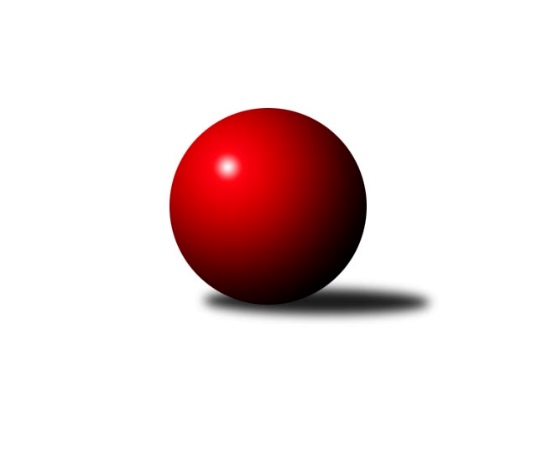 Č.5Ročník 2017/2018	23.10.2017Nejlepšího výkonu v tomto kole: 1663 dosáhlo družstvo: TJ Jiskra Rýmařov ˝C˝Meziokresní přebor-Bruntál, Opava 2017/2018Výsledky 5. kolaSouhrnný přehled výsledků:TJ Opava ˝D˝	- TJ Horní Benešov ˝E˝	2:8	1414:1506		23.10.TJ Sokol Chvalikovice˝C˝	- TJ Kovohutě Břidličná ˝B˝	2:8	1473:1548		23.10.KK PEPINO Bruntál	- KK Minerva Opava ˝C˝	8:2	1507:1320		23.10.RSKK Raciborz	- TJ Kovohutě Břidličná ˝C˝	10:0	1593:1470		23.10.TJ Jiskra Rýmařov ˝C˝	- TJ Sokol Chvalíkovice ˝B˝	8:2	1663:1563		23.10.Tabulka družstev:	1.	KK PEPINO Bruntál	5	5	0	0	35 : 7 	 	 1585	10	2.	TJ Horní Benešov ˝E˝	5	4	0	1	29 : 13 	 	 1579	8	3.	TJ Jiskra Rýmařov ˝C˝	5	4	0	1	27 : 15 	 	 1542	8	4.	RSKK Raciborz	5	3	0	2	25 : 17 	 	 1557	6	5.	TJ Sokol Chvalíkovice ˝B˝	5	3	0	2	21 : 21 	 	 1550	6	6.	TJ Kovohutě Břidličná ˝B˝	5	2	0	3	24 : 18 	 	 1573	4	7.	KK Minerva Opava ˝C˝	5	2	0	3	21 : 21 	 	 1469	4	8.	TJ Kovohutě Břidličná ˝C˝	5	2	0	3	12 : 30 	 	 1552	4	9.	TJ Opava ˝D˝	5	0	0	5	9 : 33 	 	 1473	0	10.	TJ Sokol Chvalikovice˝C˝	5	0	0	5	7 : 35 	 	 1470	0Podrobné výsledky kola:	 TJ Opava ˝D˝	1414	2:8	1506	TJ Horní Benešov ˝E˝	Markéta Jašková	 	 166 	 154 		320 	 0:2 	 411 	 	216 	 195		Roman Swaczyna	Vladislav Kobelár	 	 177 	 237 		414 	 2:0 	 319 	 	167 	 152		Lukáš Zahumenský	Vilibald Marker	 	 167 	 189 		356 	 0:2 	 393 	 	205 	 188		Martin Švrčina	Jiří Novák	 	 147 	 177 		324 	 0:2 	 383 	 	190 	 193		Miroslav Petřek st.rozhodčí: Nejlepší výkon utkání: 414 - Vladislav Kobelár	 TJ Sokol Chvalikovice˝C˝	1473	2:8	1548	TJ Kovohutě Břidličná ˝B˝	Denis Vítek	 	 176 	 188 		364 	 0:2 	 414 	 	214 	 200		Anna Dosedělová	Jakub Nosek	 	 162 	 173 		335 	 0:2 	 363 	 	165 	 198		Luděk Häusler	Jonas Műckstein	 	 204 	 214 		418 	 2:0 	 399 	 	196 	 203		Jaroslav Zelinka	Patrik Kostka *1	 	 193 	 163 		356 	 0:2 	 372 	 	182 	 190		Leoš Řepka ml.rozhodčí: střídání: *1 od 50. hodu Dominik ŽigaNejlepší výkon utkání: 418 - Jonas Műckstein	 KK PEPINO Bruntál	1507	8:2	1320	KK Minerva Opava ˝C˝	František Ocelák	 	 182 	 171 		353 	 0:2 	 363 	 	174 	 189		Gabriela Beinhauerová	Jan Mlčák	 	 215 	 179 		394 	 2:0 	 301 	 	134 	 167		Stanislav Troják	Tomáš Janalík	 	 196 	 198 		394 	 2:0 	 347 	 	178 	 169		Radek Fischer	Josef Novotný	 	 188 	 178 		366 	 2:0 	 309 	 	144 	 165		Zuzana Šafránkovározhodčí: Nejlepšího výkonu v tomto utkání: 394 kuželek dosáhli: Jan Mlčák, Tomáš Janalík	 RSKK Raciborz	1593	10:0	1470	TJ Kovohutě Břidličná ˝C˝	Krzysztof Wróblewski	 	 200 	 177 		377 	 2:0 	 367 	 	182 	 185		Miroslav Smékal	Artur Tokarski	 	 200 	 205 		405 	 2:0 	 339 	 	164 	 175		Pavel Veselka	Slawomir Holynski	 	 179 	 209 		388 	 2:0 	 382 	 	201 	 181		Jiří Večeřa	Mariusz Gierczak	 	 214 	 209 		423 	 2:0 	 382 	 	191 	 191		Ota Pidimarozhodčí: Nejlepší výkon utkání: 423 - Mariusz Gierczak	 TJ Jiskra Rýmařov ˝C˝	1663	8:2	1563	TJ Sokol Chvalíkovice ˝B˝	Pavel Švan	 	 211 	 200 		411 	 2:0 	 387 	 	170 	 217		Daniel Beinhauer	Miroslav Langer	 	 174 	 221 		395 	 2:0 	 368 	 	194 	 174		Otto Mückstein	Pavel Přikryl	 	 201 	 228 		429 	 0:2 	 437 	 	230 	 207		Dalibor Krejčiřík	Stanislav Lichnovský	 	 211 	 217 		428 	 2:0 	 371 	 	192 	 179		David Beinhauerrozhodčí: Nejlepší výkon utkání: 437 - Dalibor KrejčiříkPořadí jednotlivců:	jméno hráče	družstvo	celkem	plné	dorážka	chyby	poměr kuž.	Maximum	1.	Eva Zdražilová 	TJ Horní Benešov ˝E˝	426.17	282.5	143.7	6.5	2/3	(441)	2.	Marek Hynar 	TJ Sokol Chvalíkovice ˝B˝	414.75	285.5	129.3	5.0	2/3	(428)	3.	Gabriela Beinhauerová 	KK Minerva Opava ˝C˝	409.13	286.0	123.1	8.8	4/4	(450)	4.	Anna Dosedělová 	TJ Kovohutě Břidličná ˝B˝	406.00	288.3	117.8	10.8	4/4	(415)	5.	Richard Janalík 	KK PEPINO Bruntál	405.33	276.3	129.0	7.0	3/4	(443)	6.	Tomáš Janalík 	KK PEPINO Bruntál	405.13	274.6	130.5	6.0	4/4	(413)	7.	Jaroslav Zelinka 	TJ Kovohutě Břidličná ˝B˝	402.00	280.0	122.0	8.0	4/4	(448)	8.	Roman Swaczyna 	TJ Horní Benešov ˝E˝	399.89	266.9	133.0	7.6	3/3	(411)	9.	Miroslav Petřek  st.	TJ Horní Benešov ˝E˝	399.50	287.8	111.7	9.5	2/3	(426)	10.	Ota Pidima 	TJ Kovohutě Břidličná ˝C˝	399.25	281.5	117.8	7.5	4/4	(417)	11.	Pavel Švan 	TJ Jiskra Rýmařov ˝C˝	398.50	280.5	118.0	8.7	2/3	(454)	12.	Jiří Večeřa 	TJ Kovohutě Břidličná ˝C˝	398.25	283.6	114.6	8.8	4/4	(424)	13.	Stanislav Lichnovský 	TJ Jiskra Rýmařov ˝C˝	398.00	276.2	121.8	8.6	3/3	(428)	14.	Leoš Řepka ml. 	TJ Kovohutě Břidličná ˝B˝	396.00	282.3	113.7	8.7	3/4	(410)	15.	Mariusz Gierczak 	RSKK Raciborz	395.67	284.9	110.8	9.7	3/3	(423)	16.	Jan Mlčák 	KK PEPINO Bruntál	394.67	277.3	117.3	6.3	3/4	(398)	17.	Krzysztof Wróblewski 	RSKK Raciborz	392.33	265.7	126.7	7.4	3/3	(418)	18.	Artur Tokarski 	RSKK Raciborz	392.11	274.6	117.6	8.6	3/3	(405)	19.	Dalibor Krejčiřík 	TJ Sokol Chvalíkovice ˝B˝	391.56	283.1	108.4	8.4	3/3	(437)	20.	Jonas Műckstein 	TJ Sokol Chvalikovice˝C˝	391.25	277.8	113.5	9.5	4/4	(418)	21.	Pavel Přikryl 	TJ Jiskra Rýmařov ˝C˝	390.22	280.2	110.0	9.0	3/3	(429)	22.	Josef Kočař 	TJ Kovohutě Břidličná ˝B˝	390.17	269.0	121.2	10.7	3/4	(424)	23.	Otto Mückstein 	TJ Sokol Chvalíkovice ˝B˝	388.67	279.0	109.7	9.2	3/3	(409)	24.	Josef Novotný 	KK PEPINO Bruntál	388.00	266.3	121.7	8.7	3/4	(410)	25.	Miroslav Smékal 	TJ Kovohutě Břidličná ˝C˝	385.63	275.4	110.3	11.6	4/4	(411)	26.	Martin Švrčina 	TJ Horní Benešov ˝E˝	384.00	272.5	111.5	12.0	2/3	(393)	27.	Miroslav Langer 	TJ Jiskra Rýmařov ˝C˝	383.83	272.3	111.5	8.8	2/3	(414)	28.	Vladislav Kobelár 	TJ Opava ˝D˝	383.11	282.6	100.6	12.0	3/3	(427)	29.	David Beinhauer 	TJ Sokol Chvalíkovice ˝B˝	382.17	274.2	108.0	11.8	2/3	(414)	30.	Slawomir Holynski 	RSKK Raciborz	380.00	278.3	101.7	8.3	3/3	(388)	31.	Radek Fischer 	KK Minerva Opava ˝C˝	375.63	264.4	111.3	7.8	4/4	(408)	32.	Lenka Markusová 	TJ Opava ˝D˝	374.00	268.7	105.3	11.7	3/3	(394)	33.	Denis Vítek 	TJ Sokol Chvalikovice˝C˝	373.83	272.8	101.0	11.5	3/4	(403)	34.	Pavel Veselka 	TJ Kovohutě Břidličná ˝C˝	368.67	271.0	97.7	15.3	3/4	(388)	35.	Daniel Beinhauer 	TJ Sokol Chvalíkovice ˝B˝	368.33	264.7	103.7	12.7	3/3	(387)	36.	Roman Škrobánek 	TJ Opava ˝D˝	367.00	266.0	101.0	16.0	3/3	(394)	37.	Luděk Häusler 	TJ Kovohutě Břidličná ˝B˝	364.50	261.0	103.5	13.8	3/4	(374)	38.	Stanislav Troják 	KK Minerva Opava ˝C˝	361.00	265.0	96.0	15.7	3/4	(402)	39.	Patrik Kostka 	TJ Sokol Chvalikovice˝C˝	361.00	271.0	90.0	14.7	3/4	(374)	40.	Dominik Žiga 	TJ Sokol Chvalikovice˝C˝	350.25	263.3	87.0	15.8	4/4	(356)	41.	Luděk Bambušek 	TJ Jiskra Rýmařov ˝C˝	348.00	252.5	95.5	14.5	2/3	(378)	42.	Markéta Jašková 	TJ Opava ˝D˝	346.67	251.0	95.7	14.0	3/3	(383)	43.	Lukáš Zahumenský 	TJ Horní Benešov ˝E˝	338.50	245.5	93.0	17.5	2/3	(358)	44.	Zuzana Šafránková 	KK Minerva Opava ˝C˝	328.33	250.3	78.0	17.3	3/4	(377)		Petr Kozák 	TJ Horní Benešov ˝E˝	442.00	303.3	138.7	5.3	1/3	(459)		Lukáš Janalík 	KK PEPINO Bruntál	407.00	292.0	115.0	1.0	1/4	(407)		Přemysl Janalík 	KK PEPINO Bruntál	395.50	267.0	128.5	9.0	2/4	(422)		Oldřich Tomečka 	KK Minerva Opava ˝C˝	387.50	272.5	115.0	8.5	2/4	(417)		Ladislav Stárek st. 	TJ Kovohutě Břidličná ˝C˝	376.75	257.0	119.8	8.0	2/4	(389)		Dariusz Jaszewski 	RSKK Raciborz	375.00	265.0	110.0	7.5	1/3	(380)		Vilibald Marker 	TJ Opava ˝D˝	353.33	260.7	92.7	16.0	1/3	(356)		František Ocelák 	KK PEPINO Bruntál	353.00	249.0	104.0	9.0	1/4	(353)		Jakub Nosek 	TJ Sokol Chvalikovice˝C˝	351.00	257.3	93.8	13.8	2/4	(385)		Petr Bracek. 	TJ Opava ˝D˝	341.00	237.0	104.0	9.0	1/3	(341)		Jiří Novák 	TJ Opava ˝D˝	340.50	248.0	92.5	15.5	1/3	(357)		Martin Kaduk 	KK PEPINO Bruntál	335.00	232.0	103.0	10.0	1/4	(335)Sportovně technické informace:Starty náhradníků:registrační číslo	jméno a příjmení 	datum startu 	družstvo	číslo startu23936	Tomáš Červenka	23.10.2017	TJ Sokol Chvalikovice˝C˝	4x
Hráči dopsaní na soupisku:registrační číslo	jméno a příjmení 	datum startu 	družstvo	Program dalšího kola:6. kolo30.10.2017	po	17:00	TJ Kovohutě Břidličná ˝B˝ - KK PEPINO Bruntál	30.10.2017	po	17:00	TJ Sokol Chvalíkovice ˝B˝ - TJ Sokol Chvalikovice˝C˝	30.10.2017	po	17:00	TJ Horní Benešov ˝E˝ - TJ Jiskra Rýmařov ˝C˝	30.10.2017	po	18:00	RSKK Raciborz - TJ Opava ˝D˝	Nejlepší šestka kola - absolutněNejlepší šestka kola - absolutněNejlepší šestka kola - absolutněNejlepší šestka kola - absolutněNejlepší šestka kola - dle průměru kuželenNejlepší šestka kola - dle průměru kuželenNejlepší šestka kola - dle průměru kuželenNejlepší šestka kola - dle průměru kuželenNejlepší šestka kola - dle průměru kuželenPočetJménoNázev týmuVýkonPočetJménoNázev týmuPrůměr (%)Výkon1xDalibor KrejčiříkChvalíkov. B4371xMariusz GierczakRaciborz111.54233xPavel PřikrylRýmařov C4292xVladislav KobelárTJ Opava D110.294141xStanislav LichnovskýRýmařov C4282xRoman SwaczynaHor.Beneš.E109.494111xMariusz GierczakRaciborz4231xJonas MűcksteinTJ Sokol Chvali109.194181xJonas MűcksteinTJ Sokol Chvali4181xDalibor KrejčiříkChvalíkov. B108.684372xVladislav KobelárTJ Opava D4142xAnna DosedělováBřidličná B108.15414